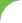 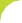 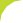 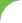 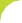 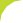 6.-  8 + 5 - 4 + 7 - 9 + 4 - 8 + 6  + 4 - 6 =7.-  9 + 5 - 8 + 6 - 8 + 7 - 5 + 4  - 3 + 5 =8.- 3 + 8 - 6 + 9 - 6 + 7 - 9 + 8 - 7 + 6 =9.- 7 + 5 - 8 + 3 + 9 - 8 + 4 + 3 + 6 - 7 =10.-  6 - 4 + 9 - 4 + 8 + 3 - 7  + 5 - 9 + 4 - 6 + 8 - 4 - 3  + 7 =10.- Ordena estos números de menor a mayor ():11.- Escribe el nº anterior y el siguiente: 	  400.200   	 	2.486.000  	 	16.059.999 	 	20.510.990  	12.- Realiza estas operaciones:48.736 + 6.582 + 289.426 =      37.015 - 27.945 =13.- Marta quiere hacer  una  colección  de  208  cromos.  Ya  ha  pegado  en el álbum  56  cromos  y  tiene  otros  13  para  pegar.  ¿Cuántos  cromos le faltan para terminar la colección?Completa los términos que faltan:4.576 + 	= 9.345	 	- 73.408 = 47.685 	-  5.689 = 6.740	4.570 +  _________= 13.579 	+ 7.965 = 23.358	34.533 - 	= 29.40515.- Multiplica:356.908 x 408 =406.573 x 76 = 86.905 x9 =16.- Calcula el resultado:7.135 x 1.000 =  	307 x 100 =   	45.000 : 10 =  	9.800 : 100 = 	 	x 10 = 3.400	 	: 1.000 = 605789 x 	= 78.900	123.000 : 	= 1.23017.- Efectúa:50 – 15 x 2 + 45 : 3 =(30 + 15) x (13 – 9) =5 x (8 + 3) – 44 =66 + (13 – 5) x 74 + 10 – 23 x 4 =RECUERDA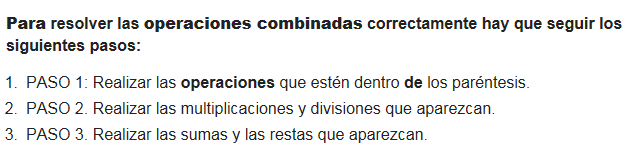 18.- Aplica las propiedades conmutativa y distributiva:50 + 43 = 	+  	75 + 3 = 	x  	5 x (3 + 6 + 4) = 	+ 	+  	RECUERDA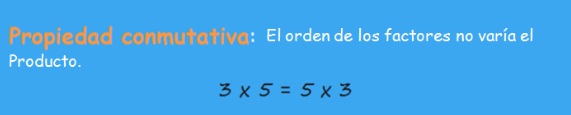 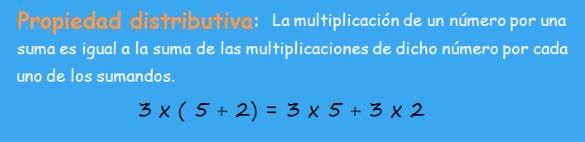 487.500593.800586.300619.090322.110612.800